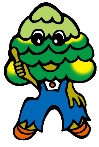 　 丁目　    班（　  　　年　 　 組 　）　 丁目　    班（　  　　年　 　 組 　）